Yr10 French Curriculum Overview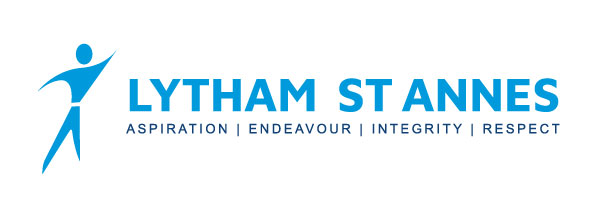 Yr10 German Curriculum OverviewTerm 1Term 1Term 2Term 2Term 3Term 3GCSE ThemeTheme 1 – Identity & cultureTheme 3 – Current & future study and employmentTheme 2 – Local, national, international & global areas of interestTheme 1 – Identity & cultureTheme 1 – Identity & cultureAll 3 themesSub topicFree time & eating outMy studies & life at schoolTravel & tourismRelationships with family & friendsMarriageCustoms & festivalsRevision & exam skillsAssessmentListening ReadingWritingListening ReadingWritingListeningReadingWritingListeningReadingWritingListeningSpeakingReading WritingListeningSpeakingReading WritingTerm 1Term 1Term 2Term 2Term 3Term 3GCSE ThemeTheme 1 – Identity & cultureTheme 3 – Current & future study and employmentTheme 2 – Local, national, international & global areas of interestTheme 1 – Identity & cultureTheme 1 – Identity & cultureAll 3 themesSub topicFree time & eating outMy studies & life at schoolTravel & tourismRelationships with family & friendsMarriageCustoms & festivalsRevision & exam skillsAssessmentListening ReadingWritingListening ReadingWritingListeningReadingWritingListeningReadingWritingListeningSpeakingReading WritingListeningSpeakingReading Writing